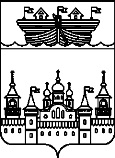 АДМИНИСТРАЦИЯ КАПУСТИХИНСКОГО СЕЛЬСОВЕТАВОСКРЕСЕНСКОГО МУНИЦИПАЛЬНОГО РАЙОНАНИЖЕГОРОДСКОЙ ОБЛАСТИПОСТАНОВЛЕНИЕ01 сентября 2017 года	№65В соответствии со ст.31,32,33 Градостроительного кодекса Российской Федерации, Федеральным законом «Об общих принципах организации местного самоуправления в Российской Федерации» от 06.10.2003 № 131-ФЗ, Законом Нижегородской области от 23.12.2014 №197 «О перераспределении отдельных полномочий между органами местного самоуправления муниципальных образований Нижегородской области и органами государственной власти Нижегородской области», поручением Президента Российской Федерации от 17.05.2016 №Пр-1138ГС о приведении правил землепользования и застройки в соответствии с действующим законодательством, администрация Капустихинского сельсовета Воскресенского муниципального района Нижегородской области постановляет:1.Принять решение о подготовке проекта внесения изменений в Правила землепользования и застройки территории сельского поселения Капустихинский сельсовет Воскресенского района Нижегородской области, утвержденные решением Земского собрания Воскресенского муниципального района Нижегородской области от 20.01.2017 г. №4 в части приведения правил землепользования и застройки в соответствие с требованиями Градостроительного кодекса Российской Федерации (далее – проект внесения изменений в правила землепользования и застройки).2.Подготовить проект внесения изменений в правила землепользования и застройки.3.Комиссии по подготовке проекта внесения изменений в правила землепользования и застройки, утвержденной постановлением администрация Капустихинского сельсовета от 25 августа 2016 года №64-обеспечить подготовку проекта внесения изменений в правила землепользования и застройки, -обеспечить проведение публичных слушаний по проекту .4.Обнародовать настоящее постановление путем вывешивания на информационном стенде в администрации Капустихинского сельсовета и разместить в информационно-телекоммуникационной сети «Интернет» на официальном сайте администрации Воскресенского муниципального района.5.Контроль за выполнением постановления оставляю за собой.Глава администрации Капустихинского сельсовета						Л.И.АфоньшинаО подготовке проекта внесения изменений в Правила землепользования и застройки территории сельского поселения Капустихинский сельсовет Воскресенского муниципального района Нижегородской области